TO: MAYOR and MEMBERS RHAYADER TOWN COUNCIL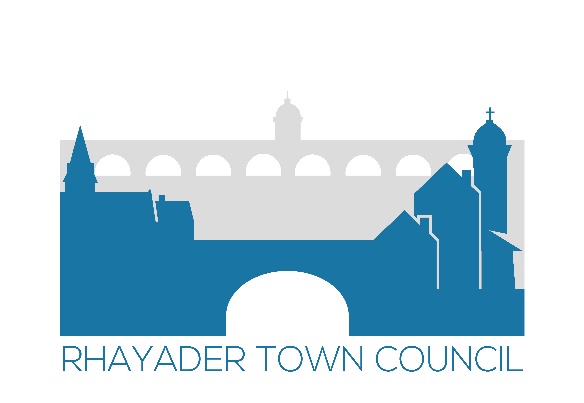 Your attendance is requested at the next ORDINARY MEETING of RHAYADER TOWN COUNCIL which will be held by Video Conference at 7.00 pm on MONDAY 23rd AUGUST 2021.  An email invitation to join the meeting will be sent separately.   Kind regards,Vanessa L GarwoodClerk to the Council___________________________________________________________________________RHAYADER TOWN COUNCIL - ORDINARY MEETING
AGENDAMembers of the public wishing to join remote meetings to speak about an agenda item need to contact the Clerk no later than 5pm Sunday 22nd August  2021 in order to put arrangements in place. Clerk: Vanessa L GarwoodWaun-y-GroesPenybontLlandrindod WellsLD1 5SWTel: 07511 103922e-mail:  clerk@rhayader.gov.wales 1Attendees and b) Apologies for absence 2To declare matters of interest as per Members’ Code of Conduct 3ANNOUNCEMENTS4MATTERS for discussion under URGENT BUSINESS (to be advised to the Chairman)5MINUTES: To confirm and approve:the  minutes of the Ordinary Meeting held on 26th JULY 2021.6MATTERS ARISING: from the minutes of the Ordinary Meeting not on this Agenda 7COMMITTEES, SUB-COMMITEES and WORKING GROUPS: to receive minutes, reports and recommendations. To agree minutes and to consider and agree  recommendations. 8PROJECTS AND COMMUNITY ISSUESRhayader CATS UpdateBroadband Update Pump Track – legal, benches updates Dwr CymruShearing Competition Operation London Bridge 9HIGHWAYS AND PCC MATTERS:Highways: TrafficA470 trunk road repairs (DOE)Other PCC MattersDevils Gulch UpdateDolgerddon UpdateLitter and Dog Fouling .Car parks Covid Grants Work 10PUBLICITY AND EVENTS:Publicity and press releasesSummer projects11PLANNING: To consider the following previously circulated applications: None   and any other planning applications received after the publication of this agenda. To note any applications rejected or approved.   12FINANCETo receive and approve the current balance of income and expenditure, together with invoices for payment.To consider/note applications for funding.To receive the 2019-20 Internal Audit Review To approve and sign the revised 2019-20 Annual Return.Audit and Annual Returns 2020-21 progress reportTo agree to set up DDs for British GasTo discuss the implications of changes by HSBC to accounts due Nov 2021 13GOVERNANCE, STRATEGY and POLICYPersonnel – Clerk/RFO recruitmentInternal Audit Action PlanPublic Notices – appointment of date for electors rights to view accounts 14CORRESPONDENCE: To receive and consider items of correspondence circulated with this agenda and any others receive before the meeting:15COMMUNITY ISSUES, MEMBER DISCUSSIONS: for information 16URGENT ITEMS (advised to the Chairman under Agenda item 4):17. EXCLUSION OF PUBLIC AND PRESS DUE TO THE CONFIDENTIAL NATURE OF THE FOLLOWING BUSINESS ITEMS under the Public Bodies (Admission to Meetings) Act 1960 (3) it was resolved to exclude members of the public during discussion of the following agenda items:18Date of the next meeting: CLOSE